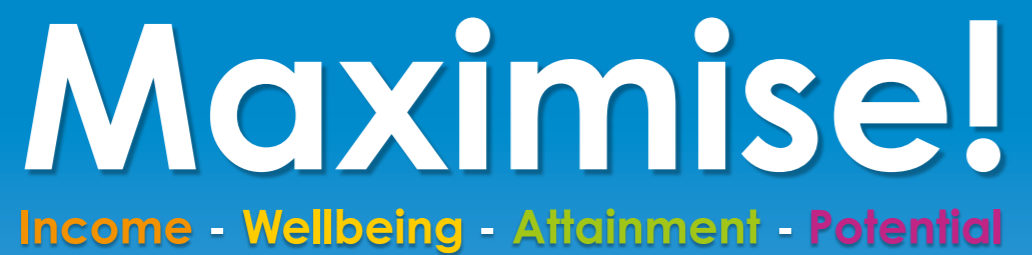 CHAI and Children 1st have developed a Partnership project to provide advice and support to families to help maximise household incomes and to address the wider issues that often impact families affected by poverty.The main objectives of the project are to ensure that families are supported to maximise children’s positive participation in school life and educational attainment.The key elements of the project are:Advice, information and representation on:income maximisationbenefits and welfare reformdebt/money problemshousing issuesemployabilityFamily Support, including:a simple, listening ear for parents/carers and other family membersSibling workStructured 1:1 socio-emotional work with children and young peopleStructured, outcome-based work including: Supporting the embedding of money management approaches for families at homeimplementing behaviour support approaches at home and/or school for cyp and parents restorative work to promote stronger family and/or school-based relationships Accessing or attending other community supports and groups i.e. Teen Triple P, Incredible Years Strategies and approaches to improve parental mental health and wellbeingSupporting school attendance Employability SupportCV preparationJob ApplicationsInterview PreparationTraining opportunitiesConfidence buildingJob search skillsDigital skillsIn-work supportThe Maximse! Project Model is currently being delivered in six schools in the South-East of Edinburgh, staffed by:	1 full-time Advice Worker (CHAI)	1 full-time Family Support Worker (Children 1st)	1 half-time Employability Worker (CHAI)Additional funding has now been secured by the City of Edinburgh Council to extend the project model into each of the 4 City Localities:South-East:  Liberton High School ClusterLiberton HSLiberton PSGilmerton PSCraigour Park PSPrestonfield PSGracemount PSNorth-East:  Leith Academy ClusterLeith AcademyLorne PSLeith PSHermitage Park PSCraigentinny PSNorth-West:  Craigroyston Community High School ClusterCraigroyston PSPirniehill PSForthview PSSouth-West:  To be decided